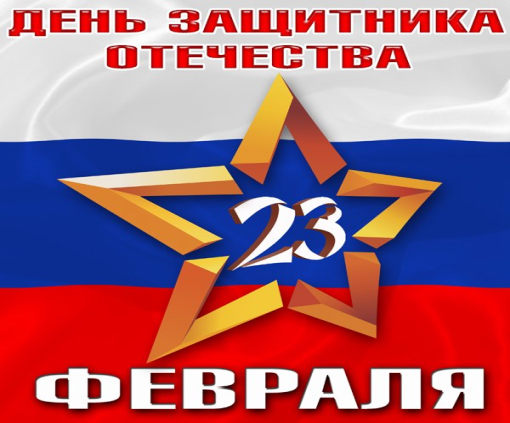 Газета второй группы раннего возраста № 2               ПРАЗДНИЧНЫЙ ВЫПУСК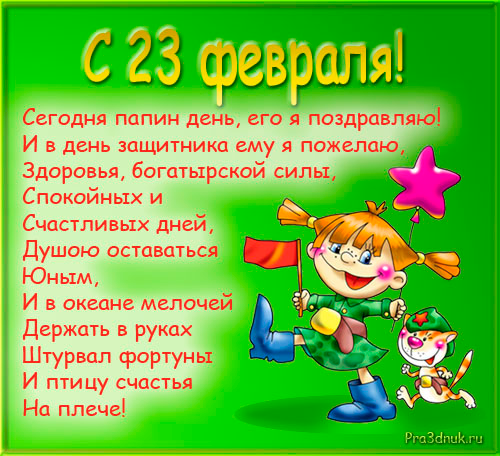 ИСТОРИЯ ПРАЗДНИКАВ 1922 году 23 февраля было объявлено Днем Красной Армии. С 1946 года его переименовали в День Советской Армии и Военно-морского флота в ознаменование всеобщей мобилизации на защиту Отечества и мужественного сопротивления захватчикам. После распада СССР праздник 23 февраля мы отмечаем как День защитника Отечества в соответствии с Федеральным законом Российской Федерации «О днях воинской славы (победных днях) России», принятом 10 февраля 1995 г. 23 ФЕВРАЛЯ – ДЕНЬ ЗАЩИТНИКА ОТЕЧЕСТВАВ этот день мы отдаем дань уважения и благодарности тем, кто мужественно защищал родную землю от захватчиков, а также тем, кто в мирное время несет нелегкую и ответственную службу на границах нашей Родины.В настоящее время День защитника Отечества один из самых любимых праздников в нашей стране, в этот день поздравления получают не только профессиональные военные и ветераны войны, но и все мужское население России Сегодня мы отмечаем этот праздник уже не как день рождения Красной Армии, а как день настоящих мужчин. Наших ЗАЩИТНИКОВ в широком смысле этого слова! Особое внимание мы уделяем мальчикам и юношам, тем, кому в недалеком будущем предстоит встать на защиту Отечества.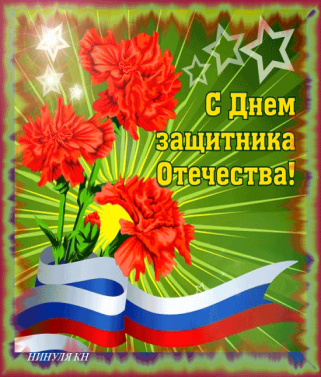                                23 ФЕВРАЛЯКогда лежит на речках лёд И вьюга мчится вдаль, Чудесный праздник нам несёт Задумчивый февраль. Наступит праздник всех солдат, Защитников, бойцов. Поздравить будет каждый рад И дедов, и отцов! Я нарисую пароход, Где папа капитан. Отважно папа мой плывет Из дальних-дальних стран. Я нарисую самолёт, Где папа командир. И дни, и ночи напролёт Спасает папа мир. Я нарисую пистолет И всадника в седле. Я знаю: лучше папы нет Героев на земле!Ирина Гурина ***Сегодня папин день, его я поздравляю! И в день защитника ему я пожелаю, Со мною, как с мужчиною, считаться, И иногда немножко подчиняться. Ведь я, конечно, генералом буду.     И   папину отвагу не забуду.                    ***Папа, папочка родной! Наш бесценный, дорогой. Мы — твои сынок и дочка, Желаем, чтоб здоровым был. Нас любил и был любим. С праздником мужчин тебя, родной, Человек наш золотой.                                                        ***Папа, поздравляю! В этот день февральский,Пусть тебе весною пахнет на дворе,Знаешь папа, честно, для меня ты - счастье,Ты опора дома, главный ты в семье!Ты всегда надежен, ты защитник мамы,И, признаюсь честно, я горжусь тобой!Ты на свете лучший, самый - самый - самый,Там где ты - порядок, там, где ты - покой!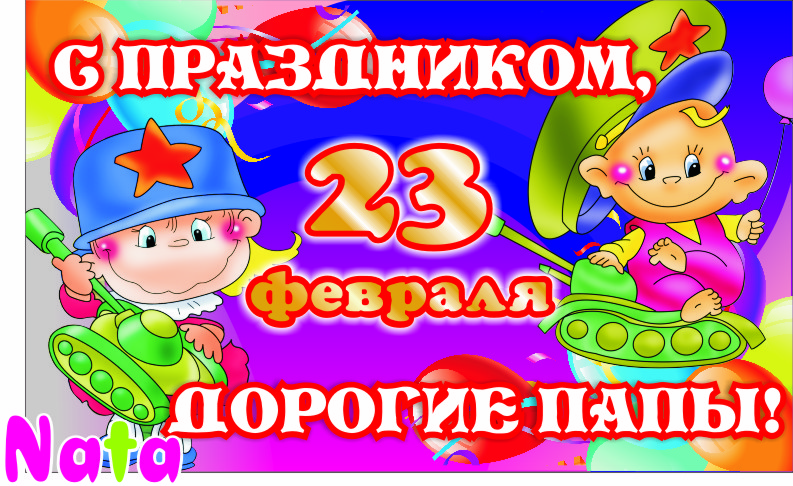 Газету составили воспитатели второй группы раннего возраста № 2: Чернова Т.И, Серебренникова Н.Г